Календарно-тематический пландеятельности  ДО «Восторг»(приложение №5)СТАРШЕЙ ВОЖАТОЙМКОУ Вознесенской  СОШ имени Л. Чекмарёва Мингалёвой С. С.
НА 2017 – 2018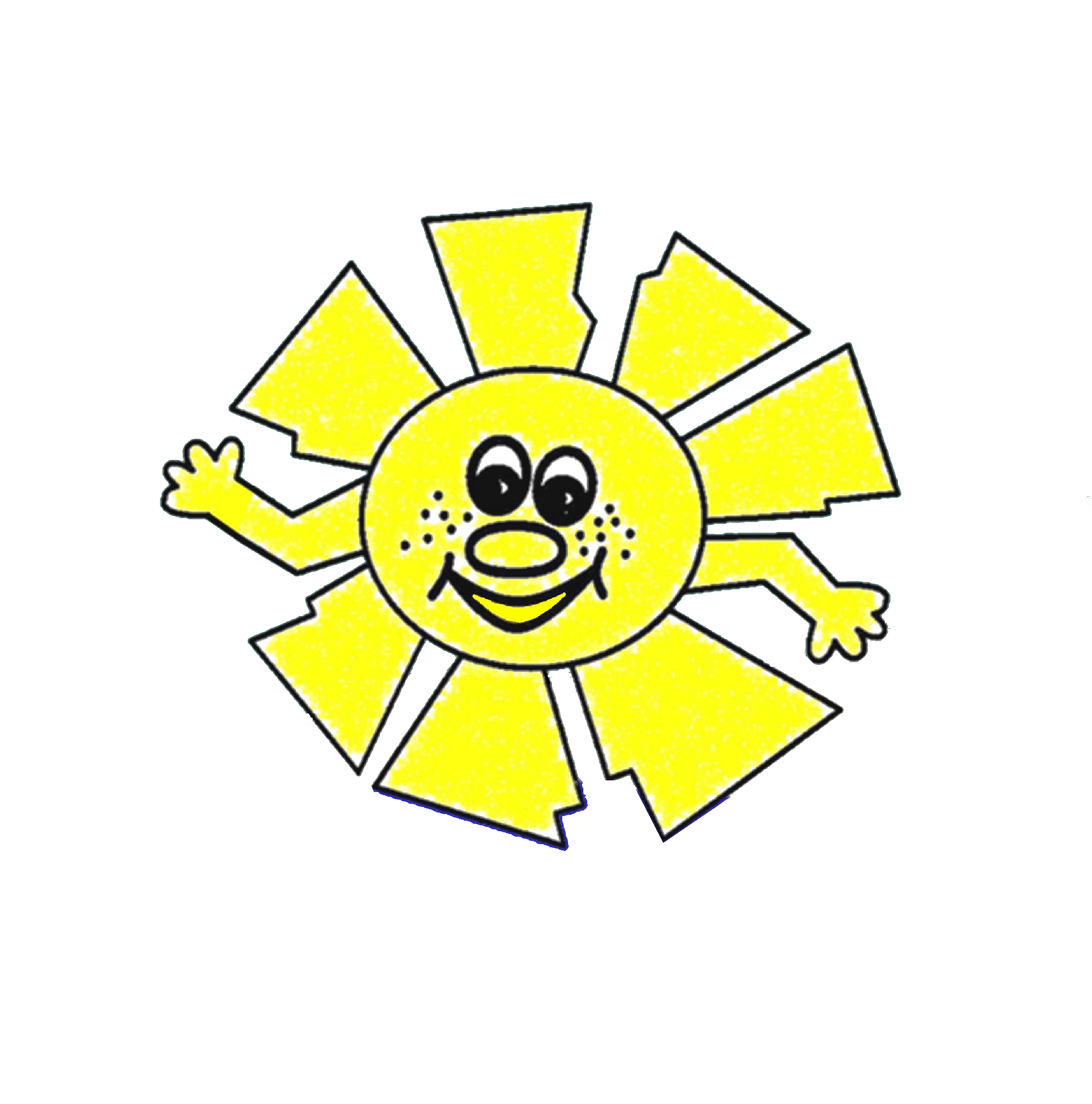 УЧЕБНЫЙ ГОДЦель программы деятельности Детской организации «Восторг»: создание условий для формирования способности и готовности  к социально-значимым отношениям на базе общечеловеческих ценностей.       Задачи:                                                                                                                                                                               - создание условий для развития творческого потенциала растущей личности и социальной активности;                                                                                                                                                                      - формирование навыков социально-полезной деятельности;                                                                                           - создание условий для обучения юных лидеров навыкам организаторской деятельности и формирования лидерских качеств;                                                                                                                                       - включение детей в созидательную деятельность через программы Организации;                                                           - координация деятельности школьных организаций и органов самоуправления;                                          - создание нормативных гарантий, возможности для реализации права детей на объединение.Календарно-тематический планСтаршая вожатая:  Мингалёва С. С.         «СОГЛАСОВАНО»:№МероприятиеДата проведенияДата проведенияОтветственныйТРАДИЦИОННЫЕ ШКОЛЬНЫЕ ДЕЛАТРАДИЦИОННЫЕ ШКОЛЬНЫЕ ДЕЛАТРАДИЦИОННЫЕ ШКОЛЬНЫЕ ДЕЛАТРАДИЦИОННЫЕ ШКОЛЬНЫЕ ДЕЛАТРАДИЦИОННЫЕ ШКОЛЬНЫЕ ДЕЛА1.День знаний01. 09.2017г.01. 09.2017г.Мингалёва С. С.2.День учителя05.10.2017г.05.10.2017г.Ц. «Досуг»3.День пожилого человека01.10.2017г.01.10.2017г.Ц. «Досуг»4.Итоговое мероприятие «Радуга детства»30. 05. 2017г. 30. 05. 2017г. Мингалёва С. С.5.День здоровья1 раз в четв.1 раз в четв.Васильев В. С.6.Новый год30. 12. 2017г.30. 12. 2017г.Ц. «Досуг»7.День защитника Отечества 22. 02. 2018 г.22. 02. 2018 г.Ц. «Досуг»8.Международный женский день07. 03. 2018г. 07. 03. 2018г. Ц. «Досуг»9.День России12. 06. 2018 г.12. 06. 2018 г.Мингалёва С. С.10.День славянской письменности и культуры24. 05. 2018г.24. 05. 2018г.Мингалёва С. С.11.Праздник Победы09. 05. 2018г.09. 05. 2018г.Ц. «Досуг»12.Торжественная линейка «Последний звонок»25. 05. 2018г.25. 05. 2018г.Мингалёва С. С.13.День памяти и скорби (конкурс рисунков)22. 06. 2018г.22. 06. 2018г.Мингалёва С. С.14.День народного единства (беседа с учащимися)04. 11. 2017г04. 11. 2017гМингалёва С. С.15.Ученическая конференция11.09.2017г.11.09.2017г.Мингалёва С. С.21.Еженедельные рейды (внешний вид, проверка учебников, книг, готовности к уроку)1 раз в нед.1 раз в нед.Ц «Дисциплина»17.«Посвящение в организацию «ВОСТОРГ» пятиклассников»12.09.2017г.12.09.2017г.Ц. «Досуг»18.«Посвящение старшеклассников»13.09.2017г.13.09.2017г.Ц. «Досуг»19.Отчётные собрания центров1 раз в четв.1 раз в четв.Мингалёва С. С.20.Итоговые  заседания «Большого совета»1 раз в четв.1 раз в четв.Председатель  организацииРАЙОННЫЕ МЕРОПРИЯТИЯРАЙОННЫЕ МЕРОПРИЯТИЯРАЙОННЫЕ МЕРОПРИЯТИЯРАЙОННЫЕ МЕРОПРИЯТИЯРАЙОННЫЕ МЕРОПРИЯТИЯ1.Слёт юных журналистов20. 10. 2017г20. 10. 2017гДДТ2.Краеведческие чтения08. 12. 2017г08. 12. 2017гДДТ3.Весенняя неделя добра Апрель  2018г.Апрель  2018г.Классы 5.Районный Слёт актива «Дружба 2017»03. 11. 2017 г.03. 11. 2017 г.ДДТ6.Социально-значимый проект «Школа медиа-журналистики»15 сентября -3 ноября  2017г15 сентября -3 ноября  2017гДДТ7.Районная выставка ДПТ «Природа и человек»С 15.09 по 18. 10 2017гС 15.09 по 18. 10 2017гДДТ8.Районный конкурс детских газет «Свой голос»02.04.2018- 20.04.2018г.02.04.2018- 20.04.2018г.ДДТ9.Эколого – биологическая конференция «Живи, Земля!»Апрель  2018г.Апрель  2018г.ДДТ10Акция «Георгиевская ленточка»Май 2018г.Май 2018г.ОДМ и спорту11Районное мероприятие «Радуга детства»19. 05.  2018г.19. 05.  2018г.ДДТ12Районный туристический  слёт Июнь  2018г.Июнь  2018г.ДДТ13Осенний кросс «Закрытие сезона»Сентябрь  2016г.Сентябрь  2016г.УО14Фестиваль «Зелёная  волна – 2017»Март  2017 г.Март  2017 г.УО15Совет организации ДОО «Олимп»22 сентября 2017г и в  апреле 2018г.22 сентября 2017г и в  апреле 2018г.ДДТ16Районная акция «За здоровый образ жизни»16.04.2018-14.05.2018г.16.04.2018-14.05.2018г.ДДТ, ОДМ17Районный конкурс детского изобразительного творчества «Юный художник»03. 11. 2017г03. 11. 2017гДДТ18Районная экологическая акция «Спасти и сохранить»22.01.2018 по 19.02.201822.01.2018 по 19.02.2018ДДТ19Бал в стиле 19 века для активистов ДОО «Олимп»15. 12. 2017г15. 12. 2017гДДТ20Районный проект «Школа вожатых»Март-май 2018 гМарт-май 2018 гДДТПАТРИОТИЧЕСКОЕ ВОСПИТАНИЕПАТРИОТИЧЕСКОЕ ВОСПИТАНИЕПАТРИОТИЧЕСКОЕ ВОСПИТАНИЕПАТРИОТИЧЕСКОЕ ВОСПИТАНИЕПАТРИОТИЧЕСКОЕ ВОСПИТАНИЕ1.День пожилого человека (концерт, помощь престарелым, подарки)01.10. 2017г.01.10. 2017г.Ц. «Досуг»классы2.Тимуровские недели (отчёт 1 раз в четверть, посещение заносятся в тетрадь)еженедельноеженедельноклассы 3.День юного героя – антифашиста (викторина, кл. часы)07. 02. 2018г.07. 02. 2018г.Ц. «Досуг»4.День памяти воинов-интернационалистов в России (видеопризентация,  встреча с воинами-интернационалистами Лозовского с\с)14. 02. 2018г.14. 02. 2018г.Ц. «Общение»5.День памяти и скорби (22 июня)22. 06. 2018г.22. 06. 2018г.Мингалёва С. С.6.Военно-спортивная игра «Зарница» 22. 02.  2018г. 22. 02.  2018г.Петухов А. В.7.Акция «Память»: Экскурсии в районный краеведческий музей;Тематические классные часы;Торжественный митинг  «Этих дней не смолкнет слава!»; Изготовление  самодельной гирлянды  «Вечная память»;Уличная акция «Георгиевская лента»;Трудовой десант по уборке Монумента Славы с. ВознесенкиТворческая уличная акция «Клумба Победы»04. 05. 2018г.06. 05. 2018 г.09. 05. 2018г.08.05. 2018 г.07. 05. 2018г.08. 05. 2018г.05. 05. 2018г04. 05. 2018г.06. 05. 2018 г.09. 05. 2018г.08.05. 2018 г.07. 05. 2018г.08. 05. 2018г.05. 05. 2018гМингалёва С. С.Кл. рук-ли1-11 классовМингалёва С. С.Активисты ДО «Восторг»6-11 классы Кл. рук-ли1-11 классов8.Торжественная линейка «Гордое имя героя», посвящённая гибели АПЛ К – 8 и моряка-подводника Чекмарёва Л.В., чьё имя носит наша школа.12.04.2018 г.12.04.2018 г.Мингалёва С. С.9. Акция, посвящённая дню памяти жертв терроризма «Помним и скорбим» (трагедия в Беслане)04. 09. 2017г04. 09. 2017гАктивисты ДО «Восторг»ЭКОЛОГИЧЕСКОЕ ВОСПИТАНИЕЭКОЛОГИЧЕСКОЕ ВОСПИТАНИЕЭКОЛОГИЧЕСКОЕ ВОСПИТАНИЕЭКОЛОГИЧЕСКОЕ ВОСПИТАНИЕЭКОЛОГИЧЕСКОЕ ВОСПИТАНИЕ1.Районная экологическая акция «Спасти и сохранить»22.01.2018 по 19.02.2018г.ДДТДосжанова Г. К.ДДТДосжанова Г. К.2.Районная выставка ДПТ «Природа и человек»15. 09.-18.10.2017гДДТДДТ3.Конкурс исследовательских творческих проектов «Первые шаги в науку» 1-5 класс08. 04. 2018г.ДДТДДТ4.Районная ярмарка декоративно-прикладного творчества «Грани таланта»01.06. 2018г.ДДТДДТ5.Эколого – биологическая конференция «Живи, Земля» 6-11 классы22. 04.  2018г.ДДТДДТ6. Детский час (творческая мастерская для воспитанников детского сада)1 раз в четвертьМингалёва С. С.,Ц «Забота»Мингалёва С. С.,Ц «Забота»7.Районная экологическая акция «Люблю свой край»04.09.2017 по 02.10.2017г.Активисты ДО «Восторг»Активисты ДО «Восторг»8.Весенняя неделя добра16.04.2018 по 23.04.2018г.Граф Е. С.Досжанова Г.К.Граф Е. С.Досжанова Г.К.9.Международный проект «Агрошкола»Одна встреча в 3 месяцаОУ и  ДДТОУ и  ДДТТРУДОВОЕ ВОСПИТАНИЕТРУДОВОЕ ВОСПИТАНИЕТРУДОВОЕ ВОСПИТАНИЕТРУДОВОЕ ВОСПИТАНИЕТРУДОВОЕ ВОСПИТАНИЕ1.Работа на пришкольном участке – выращивание овощей, картофеля. Осень - веснаОсень - весна5-11 классы2.Благоустройство школьной территории	 (по участкам)Осень - веснаОсень - весна5-11 классы3.Составление графика дежурства по школе, монументу и столовой, смена стенда «Экран дежурства»Ежемесячно Ежемесячно Ц «Труд»4.Контроль   за генеральными уборками по классам.1 раз в четверть1 раз в четвертьЦ «Дисциплина»5.Контроль  за ежедневной уборкой кабинетовЕжедневно Ежедневно Ц «Дисциплина»6.Смотр классных уголков10.10.2017г.10.10.2017г.Ц «Дисциплина»7.Озеленение Монумента Славы села ВознесенкиМай-сентябрь 2016гМай-сентябрь 2016гКлассы8.Озеленение кабинетов, школьных клумб.Ежедневно Ежедневно Классы9.Районная выставка ДПТ «Природа и человек»15. 10. 2017г.15. 10. 2017г.ДДТ10Областной конкурс творческих работ «Моя малая Родина»Октябрь-ноябрь 2017г.Октябрь-ноябрь 2017г.Мингалёва С. С.11Конкурс исследовательских работ «Отечество»Октябрь  2017г.Октябрь  2017г.Мингалёва С. С.12Изготовление  самодельной гирлянды  «Помним и скорбим»08. 05. 2017г. 08. 05. 2017г. Классы 13.Еженедельные рейды по проверке школьной форы, учебников1 раз в неделю1 раз в неделюДежурный класс14.Творческая уличная акция «Клумба Победы»05. 05. 2018г.05. 05. 2018г.1-11 классы15.Благоустройство территории снежными фигурами в преддверии праздника Новый год15 – 25 декабря 2017г.15 – 25 декабря 2017г.1 – 11 классыЗДОРОВЫЙ ОБРАЗ ЖИЗНИЗДОРОВЫЙ ОБРАЗ ЖИЗНИЗДОРОВЫЙ ОБРАЗ ЖИЗНИЗДОРОВЫЙ ОБРАЗ ЖИЗНИЗДОРОВЫЙ ОБРАЗ ЖИЗНИ1.Ежедневные физзарядкиЕжедневно Ежедневно Физорги классов2.День здоровья1 раз в четверть1 раз в четвертьЦ «Спорт».3.День защиты детей   - праздник  «Радуга детства»30.05.2018г.30.05.2018г.Мингалёва С. С.4.Районные мероприятия (минифутбол, лыжные гонки, баскетбол, волейбол)По плануПо плануДЮСШ5.Военно – спортивная игра «Зарница»22. 02. 2018г.22. 02. 2018г.Петухов А. В.6.Летние турпоходыЛето 2018г.Лето 2018г.Кл. рук-ли 5-11 классов7.Спортивные соревнования между классами:Легкая атлетика;Лыжные гонки;Шашки и шахматы;Дартс.По плану учителей физкультурыПо плану учителей физкультурыВасильев В. С.Больнов М. В.8. Районная акция «За здоровый образ жизни»16.04.2018-14.05.2018г.16.04.2018-14.05.2018г.ДДТЛИДЕРСКОЕ НАПРАВЛЕНИЕЛИДЕРСКОЕ НАПРАВЛЕНИЕЛИДЕРСКОЕ НАПРАВЛЕНИЕЛИДЕРСКОЕ НАПРАВЛЕНИЕЛИДЕРСКОЕ НАПРАВЛЕНИЕ1.Районный социальный проект  «Школа медиа-журналистики»Сентябрь-ноябрь 2017гСентябрь-ноябрь 2017гДДТ2.Районный ежегодный проект «Школа вожатых»Март – май 2018гМарт – май 2018гДДТ и ОДМ3.Участие в областных профильных сменах активистов «РДШ»Октябрь-апрельОктябрь-апрельКоординаторы РДШ4.Районный сбор актива «Дружба – 2017»03. 11. 2017г03. 11. 2017гДДТ5.Бал в стиле 19 века для активистов ДОО «Олимп Баганского района НСО»15. 12. 2017г15. 12. 2017гДДТ6.Агитационные акции для жителей с. ВознесенкаПо плану организацииПо плану организацииПредседатель и активисты ДО «Восторг»7.Выездные концерты на производство ОАО «Вознесенское»По плану организацииПо плану организацииМингалёва С. С. и  активисты ДО «Восторг»8. Итоговое мероприятие «Радуга детства»30. 05. 2018г30. 05. 2018гМингалёва С. С. и  активисты ДО «Восторг»9.Районный конкурс «Предпринимательских проектов»01.12.2017г.01.12.2017г.ДДТ10Районный Совет активистов организацииСентябрь 2017г март 2018г.Сентябрь 2017г март 2018г.ДДТ